应当申报而未申报的建筑物信息表龙岗区坪地街道吉地街1-2号60604XX05039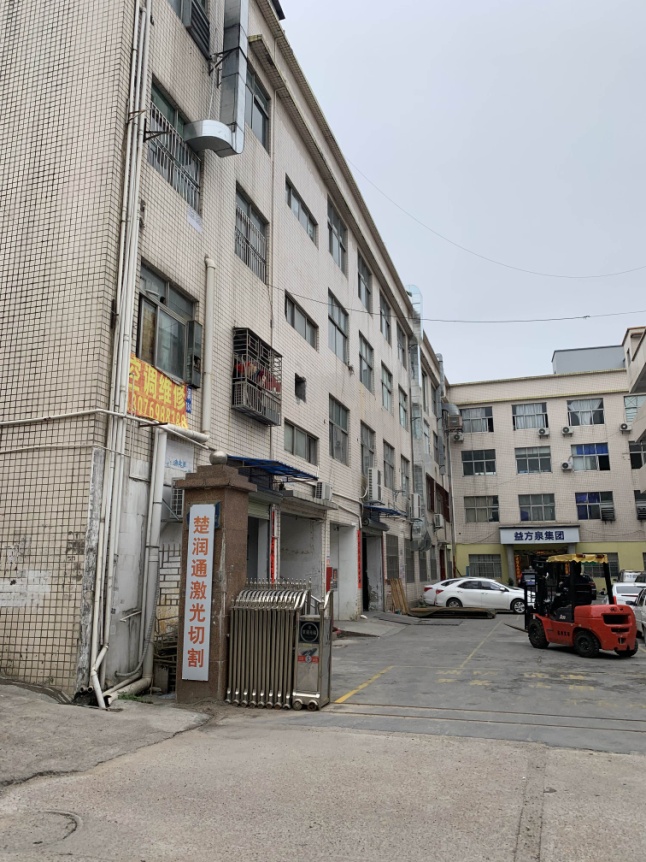 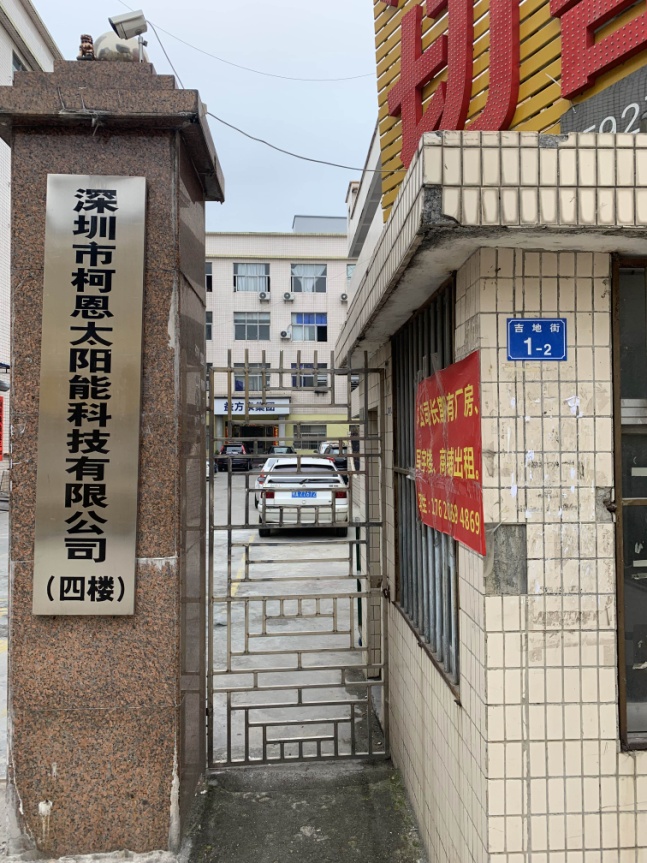 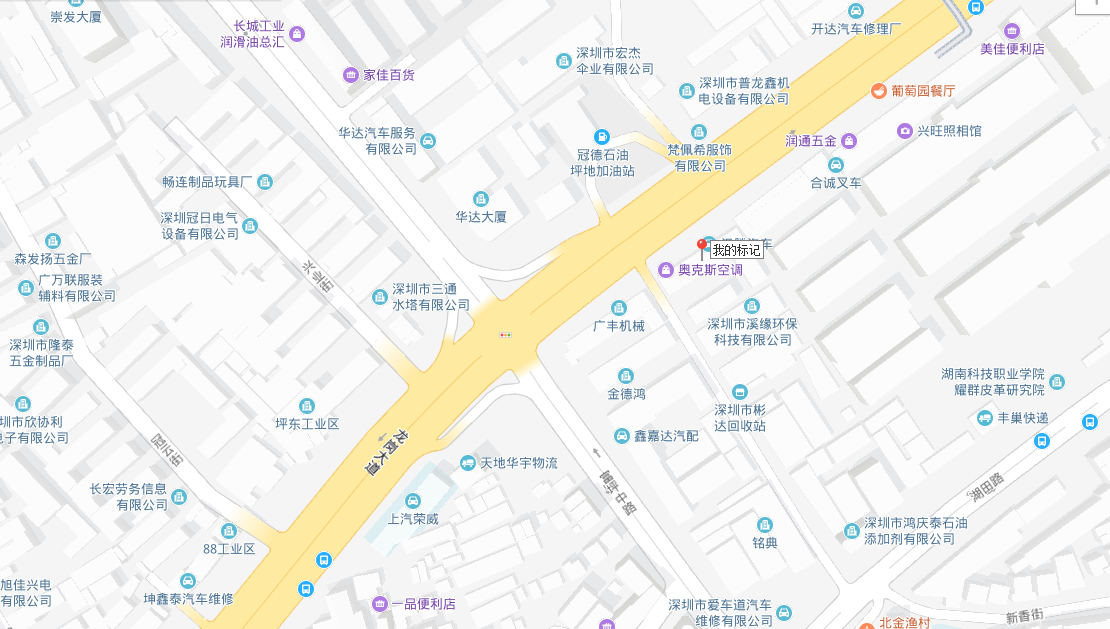 序号建筑物位置建筑物编码建筑面积（㎡）层数用途其他情况1龙岗区坪地街道吉地街1-2号60604XX0503939594工业